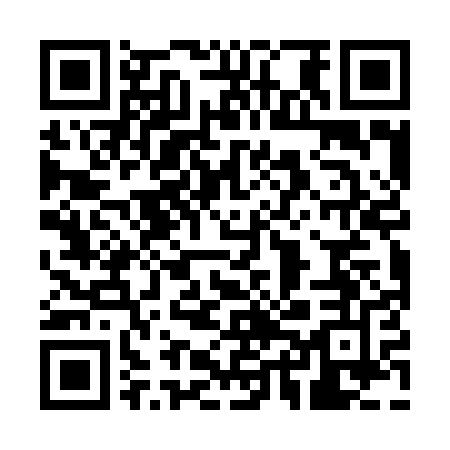 Ramadan times for Ain Temouchent, AlgeriaMon 11 Mar 2024 - Wed 10 Apr 2024High Latitude Method: NonePrayer Calculation Method: Algerian Ministry of Religious Affairs and WakfsAsar Calculation Method: ShafiPrayer times provided by https://www.salahtimes.comDateDayFajrSuhurSunriseDhuhrAsrIftarMaghribIsha11Mon5:565:567:201:144:367:097:098:2812Tue5:555:557:191:144:367:107:108:2913Wed5:535:537:181:144:377:117:118:3014Thu5:525:527:161:144:377:127:128:3115Fri5:505:507:151:134:377:127:128:3216Sat5:495:497:131:134:387:137:138:3317Sun5:475:477:121:134:387:147:148:3418Mon5:465:467:111:124:387:157:158:3519Tue5:445:447:091:124:397:167:168:3620Wed5:435:437:081:124:397:177:178:3721Thu5:415:417:061:124:397:177:178:3722Fri5:405:407:051:114:407:187:188:3823Sat5:385:387:031:114:407:197:198:3924Sun5:375:377:021:114:407:207:208:4025Mon5:355:357:011:104:417:217:218:4126Tue5:345:346:591:104:417:217:218:4227Wed5:325:326:581:104:417:227:228:4328Thu5:315:316:561:094:417:237:238:4429Fri5:295:296:551:094:417:247:248:4530Sat5:275:276:541:094:427:257:258:4631Sun5:265:266:521:094:427:267:268:471Mon5:245:246:511:084:427:267:268:482Tue5:235:236:491:084:427:277:278:493Wed5:215:216:481:084:437:287:288:504Thu5:205:206:471:074:437:297:298:515Fri5:185:186:451:074:437:307:308:526Sat5:165:166:441:074:437:307:308:537Sun5:155:156:421:074:437:317:318:548Mon5:135:136:411:064:437:327:328:559Tue5:125:126:401:064:447:337:338:5610Wed5:105:106:381:064:447:347:348:57